MD LBPH + FutureMakers PresentsSTEAM Family Programs @ Your Public LibraryWiggle Bots Move with Us! Come and make a creature that moves using a battery and a motor that vibrates. Anne Arundel CountyDeale Community Library 		April 6th 	 	10 - 11 a.m. 
5940 Deale-Churchton RoadFrederick County 		C. Burr Artz Public Library		May 2nd  		4 - 5 p.m.110 East Patrick StreetCecil County 					Chesapeake City Branch 		May 13th  	6 - 7 p.m. 
2527 Augustine Herman Highway
This program will help children explore science, technology, engineering, arts and mathematics using accessible design, modified for children with visual disabilities.  All children from ages 5- 10 are welcome to participate.  Children must be accompanied by adults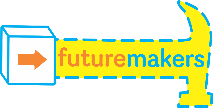 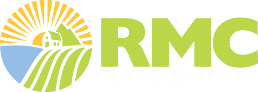 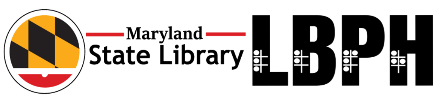 